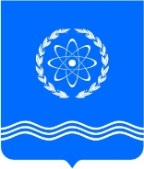 Российская ФедерацияКалужская областьГлава городского самоуправления,Председатель городского Собраниягородского  округа «город Обнинск»РАСПОРЯЖЕНИЕ07.11.2017	                         		                   		                          № 01-07/52О внесении изменений в  Положение о комиссии по соблюдению  требований к служебному поведению муниципальных служащих и урегулированию интересов в Обнинском городском Собрании, утвержденное Распоряжением Главы городского самоуправления № 01-07/9 от 31.03.2016В соответствии с Указом Президента Российской Федерации от 19.09.2017 № 431 «О внесении изменений в некоторые акты Президента Российской Федерации в целях усиления контроля за соблюдением законодательства о противодействии коррупции»1. Положение о комиссии по соблюдению требований к служебному поведению муниципальных служащих и урегулированию интересов в Обнинском городском Собрании, утвержденное Распоряжением Главы городского самоуправления № 01-07/9 от 31.03.2016 дополнить пунктом 19.1. в следующей редакции:  «19.1. Мотивированные заключения, предусмотренные пунктами 15, 17 и 18     настоящего Положения, должны содержать:а) информацию, изложенную в обращениях или уведомлениях, указанных в абзацах втором и пятом подпункта «б» и подпункта «д» пункта 13 настоящего Положения;б) информацию, полученную от государственных органов, органов местного самоуправления и заинтересованных организаций на основании запросов;в) мотивированный вывод по результатам предварительного рассмотрения обращений и уведомлений, указанных в абзацах втором и пятом подпункта «б» и подпункта «д» пункта 13  настоящего Положения, а также рекомендации для принятия одного из решений в соответствии с пунктами 27, 28, 29 настоящего Положения или иного решения.».Управляющему делами Гераскиной Н.Г. разместить настоящее Распоряжение на сайте Обнинского городского Собрания и довести до сведения лиц, замещающих муниципальные должности муниципальной службы.Настоящее Распоряжение вступает в силу с момента его подписания.Глава городского самоуправления,Председатель городского Собрания                                                           В.В. Викулин